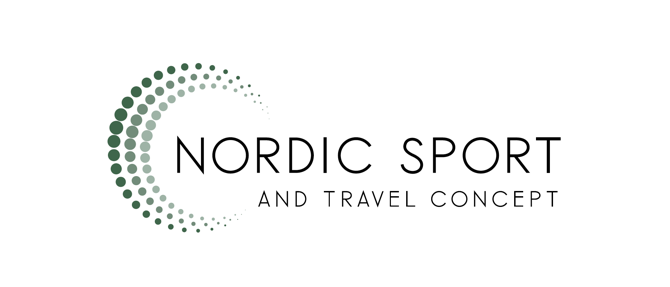 Nordic Sport Travel ConceptTravel orderTravelers Name (ass in passport): 				Travelers Phone number: Travelers Email: 						Travel From: 					Travel To:	Departure Date (DD.MM.YY):				Time of Day:Return Date (DD.MM.YY)				Time of Day:Is the traveler flexible in relation to the dates ( +/- 1 to 3 days):     Yes	    No 	The Intermediate Destinations:From: 			To:			Date: From: 			To:			Date: Number of LUGGAGE to be checked in: 	0-piece. 	1-piece. 	2-piece.	3-piece.Do you want TRANSFER at the destination:	Yes	No Do you want a RENTAL CAR at the destination:	Yes 	No Do you want help with HOTEL booking:	Yes	No  Do you want BREAKFEAST included:  	Yes 	No Should the ticket be able to be CHANGED (for a fee):	Yes	No Should the ticket be able to be CANCELLED:		Yes	No  If your travel goes to a RtD academy in either Ghana or Egypt must transfer, and/or accommodation be booked through the local contact.  Other Things: